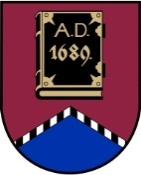 ALŪKSNES NOVADA PAŠVALDĪBAS DOMEReģistrācijas numurs 90000018622Dārza iela 11, Alūksne, Alūksnes novads, LV – 4301, tālruņi: 64381496, 29453047, e-pasts: dome@aluksne.lv, www.aluksne.lvA/S „SEB banka”, kods UNLALV2X, konts Nr.LV58UNLA0025004130335  SĒDES PROTOKOLSAlūksnē2023. gada 31. augustā				                     	          		        Nr. 10Atklāta kārtējā domes sēde sasaukta plkst.10.00, Dārza ielā 11, Alūksnē, Alūksnes novadā, zālē 1.stāvāSēdi sāk plkst.10.00, sēdi slēdz plkst.11.30Sēdi vada Alūksnes novada pašvaldības domes priekšsēdētājs Dzintars ADLERSSēdi protokolē Alūksnes novada pašvaldības Centrālās administrācijas domes sekretāre Everita BALANDESēdei tiek nodrošināta audiovizuālā tiešraideSēdē piedalās deputāti: Dzintars ADLERSArturs DUKULISAivars FOMINSArtūrs GRĪNBERGS		Verners KALĒJSMaruta KAULIŅA		Līga LANGRATE			Modris LAZDEKALNS				Ilze LĪVIŅA			Modris RAČIKS			Jānis SADOVŅIKOVSLaimonis SĪPOLS	Jānis SKULTE		Druvis TOMSONSSēdē nepiedalās:Druvis MUCENIEKS		- ģimenes apstākļu dēļSēdē dots vārds:Ingus BERKULIS	- izpilddirektorsDana BERKULE	- Alūksnes Mūzikas skolas direktoreEvita ŅEDAIVODINA	- Centrālās administrācijas Finanšu nodaļas vadītājaGunta KUPČA	- Izglītības pārvaldes vadītājaRimma MELLENBERGA	- Centrālās administrācijas Īpašumu nodaļas vadītājaLīga TOMSONE	- Alūksnes Sporta skolas direktoreDz.ADLERS	atklāj domes sēdi (pielikumā rīkojuma kopija uz 2 lapām) un informē, ka ir priekšlikums iekļaut sēdes darba kārtībā trīs papildu darba kārtības punktus (pielikumā uz 1 lapas), kurus izskatīt pirms sēdes slēgtās daļas. Aicina balsot par priekšlikumu.Atklāti balsojot, “par” – 12 (Dz.ADLERS, A.DUKULIS, A.FOMINS, A.GRĪNBERGS, V.KALĒJS, M.KAULIŅA, I.LĪVIŅA, M.RAČIKS, J.SADOVŅIKOVS, L.SĪPOLS, J.SKULTE, D.TOMSONS), “pret” – nav, “atturas” – nav,  Alūksnes novada dome nolemj:Iekļaut darba kārtībā trīs papildu darba kārtības punktus, kurus izskatīt pirms sēdes slēgtās daļas.Precizētā darba kārtība:Izpilddirektora informācija. Par Alūksnes novada pašvaldības nekustamā īpašuma Torņa iela 3-35, Alūksnē,  Alūksnes novadā atsavināšanu. Par Alūksnes novada pašvaldības nekustamā īpašuma Kārklu iela 1, Alūksnē, Alūksnes novadā atsavināšanu. Par dzīvojamās mājas [..], Alūksnes novadā dzīvokļa īpašumam Nr.[..] piederošo zemesgabala kopīpašuma domājamo daļu nodošanu īpašumā bez atlīdzības. Par lauksaimniecības zemes apmežošanu. Par nedzīvojamo telpu nodošanu bezatlīdzības lietošanā. Par nedzīvojamo telpu nodošanu bezatlīdzības lietošanā zinātniskā pētījuma veikšanai. Par telpas Dārza ielā 11, Alūksnē nodošanu bezatlīdzības lietošanā. Par pārvaldīšanas tiesību nodošanu. Par Konkursa “Darītspēks” nolikuma apstiprināšanu. Par saistošo noteikumu Nr.22/2023 “Grozījumi Alūksnes novada pašvaldības domes 2023. gada 27. aprīļa saistošajos noteikumos Nr. 7/2023 “Grozījumi Alūksnes novada pašvaldības domes 2015. gada 27. augusta saistošajos noteikumos Nr. 14/2015 “Alūksnes novada teritorijas plānojums 2015.-2027. gadam, Teritorijas izmantošanas un apbūves noteikumi un grafiskā daļa””” izdošanu. Par saistošo noteikumu Nr. 23/2023  “Par kārtību, kādā izvietojamas un noformējamas ielu nosaukuma plāksnes, ēku nosaukuma norādes zīmes, ēku numura (nosaukuma) zīmes Alūksnes novadā” izdošanu. Par saistošo noteikumu Nr. 24/2023  “Par Alūksnes novada pašvaldības domes 2013. gada 23. maija saistošo noteikumu Nr. 14/2013 “Alūksnes novada pašvaldības aģentūras “SPODRA” nolikums” atzīšanu par spēku zaudējušiem” izdošanu. Par Alūksnes novada pašvaldības iestādes “SPODRA” nolikuma apstiprināšanu. Par saistošo noteikumu Nr. 25/2023  “Par Alūksnes novada pašvaldības domes 2018. gada 22. marta saistošo noteikumu Nr. 3/2018 “Alūksnes novada pašvaldības aģentūras “ALJA” nolikums” atzīšanu par spēku zaudējušiem” izdošanu. Par Alūksnes novada pašvaldības iestādes “ALJA” nolikuma apstiprināšanu. Par saistošo noteikumu Nr. 26/2023 “Grozījumi Alūksnes novada pašvaldības domes 2022. gada 2. maija saistošajos noteikumos Nr. 11/2022 “Par sociālajiem pakalpojumiem Alūksnes novadā”” izdošanu. Par pārstāvju deleģēšanu Alūksnes novada pašvaldības izglītības iestāžu padomēs. Par grozījumu Alūksnes novada pašvaldības domes 2014. gada 25. septembra lēmumā Nr. 365 “Par Alūksnes Sporta skolas sniegtajiem maksas pakalpojumiem”. Par Alūksnes Sporta centrā sniegto maksas pakalpojumu – telpu nomas  cenrādi. Par maksas apstiprināšanu Alūksnes Mākslas skolas sniegtajiem maksas pakalpojumiem. Par Alūksnes Bērnu un jauniešu centra  pirmsskolas interešu izglītības programmām 2023./2024. mācību gadā. Par Alūksnes novada Kultūras centra telpu un inventāra nomas maksu. Par grozījumu Alūksnes novada pašvaldības domes 26.01.2023. lēmumā Nr.14 “Par amata vietām un atlīdzību Alūksnes vidusskolā”. Par grozījumiem Alūksnes novada pašvaldības domes 30.05.2022. lēmumā Nr. 215 “Par amata vietām un atlīdzību Ernsta Glika Alūksnes Valsts ģimnāzijai”. Par grozījumiem Alūksnes novada pašvaldības domes 30.05.2022. lēmumā Nr.230 “Par amata vietām un atlīdzību Centrālajai administrācijai”. Par līdzekļu izdalīšanu no atsavināšanas procesā iegūtajiem līdzekļiem būvprojekta izstrādei. Par līdzekļu izdalīšanu no budžeta līdzekļiem neparedzētiem gadījumiem  Alūksnes Mūzikas skolai. Par pašvaldības kustamas mantas nodošanu īpašumā bez atlīdzības. Par Malienas pirmsskolas izglītības iestādes “Mazputniņš” vadītāju. Par domes priekšsēdētāja komandējumu. Par līdzekļu pārkārtošanu Alūksnes Mūzikas skolai.Par Alūksnes novada pašvaldībai piederošas zemes vienības ar kadastra apzīmējumu 3688 003 0040, īpašumā “Birztalas”, Veclaicenes pagastā, Alūksnes novadā atsavināšanu.Par interešu izglītības programmu īstenošanu Alūksnes Bērnu un jauniešu centrā, Ziemeru pamatskolā un Alekseja Grāvīša Liepnas pamatskolā 2023./2024. mācību gadā.SLĒGTĀ DAĻĀ:[..]. [..]. L.LANGRATE	uzsāk darbu DVS “Namejs”.Izpilddirektora informācijaI.BERKULIS	sniedz atskaiti par darbu pašvaldībā (pielikumā uz 4 lapām).M.LAZDEKALNS ierodas domes sēdē un uzsāk darbu DVS “Namejs”. M.LAZDEKALNS interesējas par māju lietām Būvniecības informācijas sistēmā (BIS). I.BERKULIS	apstiprina, ka BIS sistēmā ir jābūt katras mājas lietai un SIA “Alūksnes nami” pie tā strādā. Norāda, ka  tuvākajā laikā (mēneša laikā) BIS sistēmā māju lietas būs pieejamas.A.DUKULIS	interesējas par atsavināšanas fonda līdzekļiem un pilsētas skolu ēdināšanas pakalpojuma sniedzēju.I.BERKULIS	atbild, ka turpinās  iepirkuma vērtēšana ēdināšanas pakalpojuma nodrošināšanai, un lēmums vēl nav pieņemts. Informē, ka esošais ēdinātājs pakalpojumu nodrošinās  līdz 2023.gada 31.decembrim.L.LANGRATE interesējas par skolēnu skaitu Alūksnes vidusskolā un Ernsta Glika Alūksnes Valsts ģimnāzijā.G.KUPČA	atbild, ka prognozējamais skolēnu skaits Alūksnes vidusskolā – 930, 19 pirmsskolas vecuma grupā un Ernsta Glika Alūksnes Valsts ģimnāzijā – 120.L.LANGRATE interesējas par plānotajiem projektiem.I.BERKULIS	paskaidro, ka informācija tiek gatavota un tiks sniegta. Informē, ka atsavināšanas fonda līdzekļu apmērs ir 375 385 EUR.L.LANGRATE interesējas par gājēju pāreju sakārtošanu.I.BERKULIS	informē, ka visām gājēju pārejām ir atjaunoti horizontālie apzīmējumi, kā arī pārbaudīts apgaismojums.L.LANGRATE vērš uzmanību uz Lielā Ezera ielu un Helēnas ielu.Deputāti pieņem informāciju zināšanai.Par Alūksnes novada pašvaldības nekustamā īpašuma Torņa iela 3-35, Alūksnē,  Alūksnes novadā atsavināšanuZiņo: Dz.ADLERS (pielikumā lēmums uz 1 lapas). Atklāti balsojot, “par” – 14 (Dz.ADLERS, A.DUKULIS, A.FOMINS, A.GRĪNBERGS, V.KALĒJS, M.KAULIŅA, I.LĪVIŅA, L.LANGRATE, M.LAZDEKALNS, M.RAČIKS, J.SADOVŅIKOVS, L.SĪPOLS, J.SKULTE, D.TOMSONS), “pret” – nav, “atturas” – nav,  Alūksnes novada dome nolemj:Apstiprināt lēmumu Nr. 238 (pielikumā uz 1 lapas).Par Alūksnes novada pašvaldības nekustamā īpašuma Kārklu iela 1, Alūksnē, Alūksnes novadā atsavināšanuZiņo: Dz.ADLERS (pielikumā lēmums uz 1 lapas). L.LANGRATE	norāda, ka pēc Attīstības komitejas sēdes saprata, ka ir saņemts pierobežnieka iesniegums, kas sēdei nav pievienots. Jautā, kas ir izvērtējis, ka zemesgabals nebūs nepieciešams pilsētas attīstībai.I.RANDA	atbild, ka iesniegums nav saņemts. Informē, ka saskaņā ar noteikumiem Īpašumu nodaļa ir izvērtējusi situāciju un uzskata, ka zemesgabals ir atsavināms, ko arī atbalstīja Attīstības komiteja. Norāda, ka būs publiska izsole. Atklāti balsojot, “par” – 10 (Dz.ADLERS, A.FOMINS, A.GRĪNBERGS, M.KAULIŅA, I.LĪVIŅA, M.RAČIKS, J.SADOVŅIKOVS, L.SĪPOLS, J.SKULTE, D.TOMSONS), “pret” – 4 (A.DUKULIS, M.LAZDEKALNS, L.LANGRATE, V.KALĒJS),   “atturas” – nav,  Alūksnes novada dome nolemj:Apstiprināt lēmumu Nr. 239 (pielikumā uz 1 lapas).Par dzīvojamās mājas [..], Alūksnes novadā dzīvokļa īpašumam Nr. [..] piederošo zemesgabala kopīpašuma domājamo daļu nodošanu īpašumā bez atlīdzībasZiņo: Dz.ADLERS (pielikumā lēmums uz 1 lapas). Atklāti balsojot, “par” – 14 (Dz.ADLERS, A.DUKULIS, A.FOMINS, A.GRĪNBERGS, V.KALĒJS, M.KAULIŅA, I.LĪVIŅA, L.LANGRATE, M.LAZDEKALNS, M.RAČIKS, J.SADOVŅIKOVS, L.SĪPOLS, J.SKULTE, D.TOMSONS), “pret” – nav, “atturas” – nav,  Alūksnes novada dome nolemj:Apstiprināt lēmumu Nr. 240 (pielikumā uz 1 lapas).Par lauksaimniecības zemes apmežošanuZiņo: Dz.ADLERS (pielikumā lēmums ar pielikumiem uz 12 lapām). Atklāti balsojot, “par” – 11 (Dz.ADLERS, A.FOMINS, V.KALĒJS, M.KAULIŅA, I.LĪVIŅA, L.LANGRATE, M.RAČIKS, J.SADOVŅIKOVS, L.SĪPOLS, J.SKULTE, D.TOMSONS), “pret” – nav, “atturas” – 3 (A.GRĪNBERGS,  M.LAZDEKALNS, A.DUKULIS),Alūksnes novada dome nolemj:Apstiprināt lēmumu Nr. 241 (pielikumā uz 12 lapām).Par nedzīvojamo telpu nodošanu bezatlīdzības lietošanāZiņo: Dz.ADLERS (pielikumā lēmums uz 1 lapas). Atklāti balsojot, “par” – 14 (Dz.ADLERS, A.DUKULIS, A.FOMINS, A.GRĪNBERGS, V.KALĒJS, M.KAULIŅA, I.LĪVIŅA, L.LANGRATE, M.LAZDEKALNS, M.RAČIKS, J.SADOVŅIKOVS, L.SĪPOLS, J.SKULTE, D.TOMSONS), “pret” – nav, “atturas” – nav,  Alūksnes novada dome nolemj:Apstiprināt lēmumu Nr. 242 (pielikumā uz 1 lapas).Par nedzīvojamo telpu nodošanu bezatlīdzības lietošanā zinātniskā pētījuma veikšanaiZiņo: Dz.ADLERS (pielikumā lēmums uz 1 lapas). Atklāti balsojot, “par” – 14 (Dz.ADLERS, A.DUKULIS, A.FOMINS, A.GRĪNBERGS, V.KALĒJS, M.KAULIŅA, I.LĪVIŅA, L.LANGRATE, M.LAZDEKALNS, M.RAČIKS, J.SADOVŅIKOVS, L.SĪPOLS, J.SKULTE, D.TOMSONS), “pret” – nav, “atturas” – nav,  Alūksnes novada dome nolemj:Apstiprināt lēmumu Nr. 243 (pielikumā uz 1 lapas).Par telpas Dārza ielā 11, Alūksnē nodošanu bezatlīdzības lietošanāZiņo: Dz.ADLERS (pielikumā lēmums uz 1 lapas). Atklāti balsojot, “par” – 14 (Dz.ADLERS, A.DUKULIS, A.FOMINS, A.GRĪNBERGS, V.KALĒJS, M.KAULIŅA, I.LĪVIŅA, L.LANGRATE, M.LAZDEKALNS, M.RAČIKS, J.SADOVŅIKOVS, L.SĪPOLS, J.SKULTE, D.TOMSONS), “pret” – nav, “atturas” – nav,  Alūksnes novada dome nolemj:Apstiprināt lēmumu Nr. 244 (pielikumā uz 1 lapas).Par pārvaldīšanas tiesību nodošanuZiņo: Dz.ADLERS (pielikumā lēmums uz 1 lapas). R.MELLENBERGA	informē, ka SIA “Alūksnes nami” pārvalda un apsaimnieko 32 dzīvojamās mājas pagastos un 71 Alūksnes pilsētā.Atklāti balsojot, “par” – 14 (Dz.ADLERS, A.DUKULIS, A.FOMINS, A.GRĪNBERGS, V.KALĒJS, M.KAULIŅA, I.LĪVIŅA, L.LANGRATE, M.LAZDEKALNS, M.RAČIKS, J.SADOVŅIKOVS, L.SĪPOLS, J.SKULTE, D.TOMSONS), “pret” – nav, “atturas” – nav,  Alūksnes novada dome nolemj:Apstiprināt lēmumu Nr. 245 (pielikumā uz 1 lapas).Par Konkursa “Darītspēks” nolikuma apstiprināšanuZiņo: Dz.ADLERS (pielikumā lēmums un nolikums ar pielikumiem uz 20 lapām). Atklāti balsojot, “par” – 14 (Dz.ADLERS, A.DUKULIS, A.FOMINS, A.GRĪNBERGS, V.KALĒJS, M.KAULIŅA, I.LĪVIŅA, L.LANGRATE, M.LAZDEKALNS, M.RAČIKS, J.SADOVŅIKOVS, L.SĪPOLS, J.SKULTE, D.TOMSONS), “pret” – nav, “atturas” – nav,  Alūksnes novada dome nolemj:Apstiprināt lēmumu Nr. 246 (pielikumā uz 20 lapām).Par saistošo noteikumu Nr. 22/2023 “Grozījumi Alūksnes novada pašvaldības domes 2023. gada 27. aprīļa saistošajos noteikumos Nr. 7/2023 “Grozījumi Alūksnes novada pašvaldības domes 2015. gada 27. augusta saistošajos noteikumos Nr. 14/2015 “Alūksnes novada teritorijas plānojums 2015.-2027. gadam, Teritorijas izmantošanas un apbūves noteikumi un grafiskā daļa””” izdošanuZiņo: Dz.ADLERS (pielikumā lēmums un saistošie noteikumi uz 2 lapām). Atklāti balsojot, “par” – 14 (Dz.ADLERS, A.DUKULIS, A.FOMINS, A.GRĪNBERGS, V.KALĒJS, M.KAULIŅA, I.LĪVIŅA, L.LANGRATE, M.LAZDEKALNS, M.RAČIKS, J.SADOVŅIKOVS, L.SĪPOLS, J.SKULTE, D.TOMSONS), “pret” – nav, “atturas” – nav,  Alūksnes novada dome nolemj:Apstiprināt lēmumu Nr. 247 (pielikumā uz 3 lapām).Par saistošo noteikumu Nr. 23/2023  “Par kārtību, kādā izvietojamas un noformējamas ielu nosaukuma plāksnes, ēku nosaukuma norādes zīmes, ēku numura (nosaukuma) zīmes Alūksnes novadā” izdošanuZiņo: Dz.ADLERS (pielikumā lēmums un saistošie noteikumi ar pielikumiem un paskaidrojuma rakstu uz 12 lapām). Atklāti balsojot, “par” – 14 (Dz.ADLERS, A.DUKULIS, A.FOMINS, A.GRĪNBERGS, V.KALĒJS, M.KAULIŅA, I.LĪVIŅA, L.LANGRATE, M.LAZDEKALNS, M.RAČIKS, J.SADOVŅIKOVS, L.SĪPOLS, J.SKULTE, D.TOMSONS), “pret” – nav, “atturas” – nav,  Alūksnes novada dome nolemj:Apstiprināt lēmumu Nr. 248 (pielikumā uz 12 lapām).Par saistošo noteikumu Nr. 24/2023  “Par Alūksnes novada pašvaldības domes 2013. gada 23. maija saistošo noteikumu Nr. 14/2013 “Alūksnes novada pašvaldības aģentūras “SPODRA” nolikums” atzīšanu par spēku zaudējušiem” izdošanuZiņo: Dz.ADLERS (pielikumā lēmums un saistošie noteikumi ar pielikumiem un paskaidrojuma rakstu uz 4 lapām). Atklāti balsojot, “par” – 14 (Dz.ADLERS, A.DUKULIS, A.FOMINS, A.GRĪNBERGS, V.KALĒJS, M.KAULIŅA, I.LĪVIŅA, L.LANGRATE, M.LAZDEKALNS, M.RAČIKS, J.SADOVŅIKOVS, L.SĪPOLS, J.SKULTE, D.TOMSONS), “pret” – nav, “atturas” – nav,  Alūksnes novada dome nolemj:Apstiprināt lēmumu Nr. 249 (pielikumā uz 4 lapām).Par Alūksnes novada pašvaldības iestādes “SPODRA” nolikuma apstiprināšanuZiņo: Dz.ADLERS (pielikumā lēmums un nolikums uz 5 lapām). Izsakās L.LANGRATE.Atklāti balsojot, “par” – 14 (Dz.ADLERS, A.DUKULIS, A.FOMINS, A.GRĪNBERGS, V.KALĒJS, M.KAULIŅA, I.LĪVIŅA, L.LANGRATE, M.LAZDEKALNS, M.RAČIKS, J.SADOVŅIKOVS, L.SĪPOLS, J.SKULTE, D.TOMSONS), “pret” – nav, “atturas” – nav,  Alūksnes novada dome nolemj:Apstiprināt lēmumu Nr. 250 (pielikumā uz 5 lapām).Par saistošo noteikumu Nr. 25/2023  “Par Alūksnes novada pašvaldības domes 2018. gada 22. marta saistošo noteikumu Nr. 3/2018 “Alūksnes novada pašvaldības aģentūras “ALJA” nolikums” atzīšanu par spēku zaudējušiem” izdošanuZiņo: Dz.ADLERS (pielikumā lēmums un saistošie noteikumi ar paskaidrojuma rakstu uz 4 lapām). Izsakās L.LANGRATE.Atklāti balsojot, “par” – 14 (Dz.ADLERS, A.DUKULIS, A.FOMINS, A.GRĪNBERGS, V.KALĒJS, M.KAULIŅA, I.LĪVIŅA, L.LANGRATE, M.LAZDEKALNS, M.RAČIKS, J.SADOVŅIKOVS, L.SĪPOLS, J.SKULTE, D.TOMSONS), “pret” – nav, “atturas” – nav,  Alūksnes novada dome nolemj:Apstiprināt lēmumu Nr. 251 (pielikumā uz 4 lapām).Par Alūksnes novada pašvaldības iestādes “ALJA” nolikuma apstiprināšanuZiņo: Dz.ADLERS (pielikumā lēmums un nolikums uz 5 lapām). Atklāti balsojot, “par” – 14 (Dz.ADLERS, A.DUKULIS, A.FOMINS, A.GRĪNBERGS, V.KALĒJS, M.KAULIŅA, I.LĪVIŅA, L.LANGRATE, M.LAZDEKALNS, M.RAČIKS, J.SADOVŅIKOVS, L.SĪPOLS, J.SKULTE, D.TOMSONS), “pret” – nav, “atturas” – nav,  Alūksnes novada dome nolemj:Apstiprināt lēmumu Nr. 252 (pielikumā uz 5 lapām).Par saistošo noteikumu Nr. 26/2023 “Grozījumi Alūksnes novada pašvaldības domes 2022. gada 2. maija saistošajos noteikumos Nr. 11/2022 “Par sociālajiem pakalpojumiem Alūksnes novadā”” izdošanuZiņo: Dz.ADLERS (pielikumā lēmums un saistošie noteikumi ar paskaidrojuma rakstu uz 6 lapām). Atklāti balsojot, “par” – 14 (Dz.ADLERS, A.DUKULIS, A.FOMINS, A.GRĪNBERGS, V.KALĒJS, M.KAULIŅA, I.LĪVIŅA, L.LANGRATE, M.LAZDEKALNS, M.RAČIKS, J.SADOVŅIKOVS, L.SĪPOLS, J.SKULTE, D.TOMSONS), “pret” – nav, “atturas” – nav,  Alūksnes novada dome nolemj:Apstiprināt lēmumu Nr. 253 (pielikumā uz 6 lapām).Par pārstāvju deleģēšanu Alūksnes novada pašvaldības izglītības iestāžu padomēsZiņo: Dz.ADLERS (pielikumā lēmums uz 2 lapām). Atklāti balsojot, “par” – 14 (Dz.ADLERS, A.DUKULIS, A.FOMINS, A.GRĪNBERGS, V.KALĒJS, M.KAULIŅA, I.LĪVIŅA, L.LANGRATE, M.LAZDEKALNS, M.RAČIKS, J.SADOVŅIKOVS, L.SĪPOLS, J.SKULTE, D.TOMSONS), “pret” – nav, “atturas” – nav,  Alūksnes novada dome nolemj:Apstiprināt lēmumu Nr. 254 (pielikumā uz 2 lapām).Par grozījumu Alūksnes novada pašvaldības domes 2014. gada 25. septembra lēmumā Nr. 365 “Par Alūksnes Sporta skolas sniegtajiem maksas pakalpojumiem”Ziņo: Dz.ADLERS (pielikumā lēmums uz 1 lapas). Atklāti balsojot, “par” – 14 (Dz.ADLERS, A.DUKULIS, A.FOMINS, A.GRĪNBERGS, V.KALĒJS, M.KAULIŅA, I.LĪVIŅA, L.LANGRATE, M.LAZDEKALNS, M.RAČIKS, J.SADOVŅIKOVS, L.SĪPOLS, J.SKULTE, D.TOMSONS), “pret” – nav, “atturas” – nav,  Alūksnes novada dome nolemj:Apstiprināt lēmumu Nr. 255 (pielikumā uz 1 lapas).Par Alūksnes Sporta centrā sniegto maksas pakalpojumu – telpu nomas  cenrādiZiņo: Dz.ADLERS (pielikumā lēmums uz 1 lapas un pielikums uz 1 lapas). M.LAZDEKALNS	jautā, kāda ir lēmuma projekta 2.punkta ietekme uz budžetu.Dz.ADLERS	informē, ka lielas ietekmes nav, bet, ja ir nepieciešams, var nosūtīt skaitļus.M.LAZDEKALNS	uzskata, ka to būtu korekti zināt arī pārējiem deputātiem. Informē, ka balsojumā atturēsies. Dz.ADLERS	uzskata, ka to nevar precīzi aprēķināt, jo infrastruktūra ir tāpat jāuztur.  Uzdod jautājumus M.RAČIKS, L.LANGRATE, atbild L.TOMSONE.Atklāti balsojot, “par” – 12 (Dz.ADLERS, A.FOMINS, A.GRĪNBERGS, V.KALĒJS, M.KAULIŅA, I.LĪVIŅA, L.LANGRATE, M.RAČIKS, J.SADOVŅIKOVS, L.SĪPOLS, J.SKULTE, D.TOMSONS), “pret” – nav, “atturas” – 2 (A.DUKULIS,   M.LAZDEKALNS),Alūksnes novada dome nolemj:Apstiprināt lēmumu Nr. 256 (pielikumā uz 2 lapām).Par maksas apstiprināšanu Alūksnes Mākslas skolas sniegtajiem maksas pakalpojumiemZiņo: Dz.ADLERS (pielikumā lēmums uz 2 lapām). Atklāti balsojot, “par” – 14 (Dz.ADLERS, A.DUKULIS, A.FOMINS, A.GRĪNBERGS, V.KALĒJS, M.KAULIŅA, I.LĪVIŅA, L.LANGRATE, M.LAZDEKALNS, M.RAČIKS, J.SADOVŅIKOVS, L.SĪPOLS, J.SKULTE, D.TOMSONS), “pret” – nav, “atturas” – nav,  Alūksnes novada dome nolemj:Apstiprināt lēmumu Nr. 257 (pielikumā uz 2 lapām).Par Alūksnes Bērnu un jauniešu centra  pirmsskolas interešu izglītības programmām 2023./2024. mācību gadāZiņo: Dz.ADLERS (pielikumā lēmums uz 1 lapas). Atklāti balsojot, “par” – 13 (Dz.ADLERS, A.DUKULIS, A.FOMINS, A.GRĪNBERGS, V.KALĒJS, M.KAULIŅA, I.LĪVIŅA, , M.LAZDEKALNS, M.RAČIKS, J.SADOVŅIKOVS, L.SĪPOLS, J.SKULTE, D.TOMSONS), “pret” – nav, “atturas” – 1 (L.LANGRATE),  Alūksnes novada dome nolemj:Apstiprināt lēmumu Nr. 258 (pielikumā uz 1 lapas).L.LANGRATE	norāda, ka jautājums netika izskatīts komitejā. Uzskata, ka  pirmsskolas izglītības iestādēs nodarbības maksa 10 EUR mēnesī ir ļoti liela. Norāda, ka skolu tīkla sakārtošana tika veikta ar mērķi, lai izglītība būtu pieejamāka.Par Alūksnes novada Kultūras centra telpu un inventāra nomas maksuZiņo: Dz.ADLERS (pielikumā lēmums uz 1 lapas un pielikums uz 1 lapas). Atklāti balsojot, “par” – 14 (Dz.ADLERS, A.DUKULIS, A.FOMINS, A.GRĪNBERGS, V.KALĒJS, M.KAULIŅA, I.LĪVIŅA, L.LANGRATE, M.LAZDEKALNS, M.RAČIKS, J.SADOVŅIKOVS, L.SĪPOLS, J.SKULTE, D.TOMSONS), “pret” – nav, “atturas” – nav,  Alūksnes novada dome nolemj:Apstiprināt lēmumu Nr. 259 (pielikumā uz 2 lapām).Izsakās L.LANGRATE.Par grozījumu Alūksnes novada pašvaldības domes 26.01.2023. lēmumā Nr.14 “Par amata vietām un atlīdzību Alūksnes vidusskolā”Ziņo: Dz.ADLERS (pielikumā lēmums uz 1 lapas). Atklāti balsojot, “par” – 13 (Dz.ADLERS, A.DUKULIS, A.FOMINS, A.GRĪNBERGS, V.KALĒJS, M.KAULIŅA, L.LANGRATE, M.LAZDEKALNS, M.RAČIKS, J.SADOVŅIKOVS, L.SĪPOLS, J.SKULTE, D.TOMSONS), “pret” – nav, “atturas” – nav,  balojumā nepiedalās  - 1 (I.LĪVIŅA),Alūksnes novada dome nolemj:Apstiprināt lēmumu Nr. 260 (pielikumā uz 1 lapas).Par grozījumiem Alūksnes novada pašvaldības domes 30.05.2022. lēmumā Nr. 215 “Par amata vietām un atlīdzību Ernsta Glika Alūksnes Valsts ģimnāzijai”Ziņo: Dz.ADLERS (pielikumā lēmums uz 1 lapas). Atklāti balsojot, “par” – 14 (Dz.ADLERS, A.DUKULIS, A.FOMINS, A.GRĪNBERGS, V.KALĒJS, M.KAULIŅA, I.LĪVIŅA, L.LANGRATE, M.LAZDEKALNS, M.RAČIKS, J.SADOVŅIKOVS, L.SĪPOLS, J.SKULTE, D.TOMSONS), “pret” – nav, “atturas” – nav,  Alūksnes novada dome nolemj:Apstiprināt lēmumu Nr. 261 (pielikumā uz 1 lapas).Par grozījumiem Alūksnes novada pašvaldības domes 30.05.2022. lēmumā Nr.230 “Par amata vietām un atlīdzību Centrālajai administrācijai”Ziņo: Dz.ADLERS (pielikumā lēmums uz 1 lapas). L.LANGRATE	informē, ka neatbalsta lēmuma projektu, jo uzskata, ka novadam ir jāpiesaista augsti izglītoti un profesionāli cilvēki. Atklāti balsojot, “par” – 12 (Dz.ADLERS, A.DUKULIS, A.FOMINS, A.GRĪNBERGS, M.KAULIŅA, I.LĪVIŅA, M.LAZDEKALNS, M.RAČIKS, J.SADOVŅIKOVS, L.SĪPOLS, J.SKULTE, D.TOMSONS), “pret” – 2 (L.LANGRATE, V.KALĒJS),   “atturas” – nav,  Alūksnes novada dome nolemj:Apstiprināt lēmumu Nr. 262 (pielikumā uz 1 lapas).Par līdzekļu izdalīšanu no atsavināšanas procesā iegūtajiem līdzekļiem būvprojekta izstrādeiZiņo: Dz.ADLERS (pielikumā lēmums uz 1 lapas). Atklāti balsojot, “par” – 14 (Dz.ADLERS, A.DUKULIS, A.FOMINS, A.GRĪNBERGS, V.KALĒJS, M.KAULIŅA, I.LĪVIŅA, L.LANGRATE, M.LAZDEKALNS, M.RAČIKS, J.SADOVŅIKOVS, L.SĪPOLS, J.SKULTE, D.TOMSONS), “pret” – nav, “atturas” – nav,  Alūksnes novada dome nolemj:Apstiprināt lēmumu Nr. 263 (pielikumā uz 1 lapas).Par līdzekļu izdalīšanu no budžeta līdzekļiem neparedzētiem gadījumiem  Alūksnes Mūzikas skolaiZiņo: Dz.ADLERS (pielikumā lēmums uz 1 lapas). L.LANGRATE	uzskata, ka direktora vietnieks ir nepieciešams, jo tas atvieglo direktora darbu. Jautā, vai bibliotēkas direktoram arī ir plānots nodrošināt vietnieka amata vietu, kas ir aktualitāte.I.BERKULIS	atbild noraidoši.Atklāti balsojot, “par” – 14 (Dz.ADLERS, A.DUKULIS, A.FOMINS, A.GRĪNBERGS, V.KALĒJS, M.KAULIŅA, I.LĪVIŅA, L.LANGRATE, M.LAZDEKALNS, M.RAČIKS, J.SADOVŅIKOVS, L.SĪPOLS, J.SKULTE, D.TOMSONS), “pret” – nav, “atturas” – nav,  Alūksnes novada dome nolemj:Apstiprināt lēmumu Nr. 264 (pielikumā uz 1 lapas).Par pašvaldības kustamas mantas nodošanu īpašumā bez atlīdzībasZiņo: Dz.ADLERS (pielikumā lēmums uz 1 lapas). Izsakās L.LANGRATE, Dz.ADLERS.Atklāti balsojot, “par” – 12 (Dz.ADLERS, A.DUKULIS, A.FOMINS, A.GRĪNBERGS, M.KAULIŅA, I.LĪVIŅA, M.LAZDEKALNS, M.RAČIKS, J.SADOVŅIKOVS, L.SĪPOLS, J.SKULTE, D.TOMSONS), “pret” – nav, “atturas” – 2 (L.LANGRATE,  V.KALĒJS),Alūksnes novada dome nolemj:Apstiprināt lēmumu Nr. 265 (pielikumā uz 1 lapas).Par Malienas pirmsskolas izglītības iestādes “Mazputniņš” vadītājuZiņo: Dz.ADLERS (pielikumā lēmums uz 1 lapas). Atklāti balsojot, “par” – 14 (Dz.ADLERS, A.DUKULIS, A.FOMINS, A.GRĪNBERGS, V.KALĒJS, M.KAULIŅA, I.LĪVIŅA, L.LANGRATE, M.LAZDEKALNS, M.RAČIKS, J.SADOVŅIKOVS, L.SĪPOLS, J.SKULTE, D.TOMSONS), “pret” – nav, “atturas” – nav,  Alūksnes novada dome nolemj:Apstiprināt lēmumu Nr. 266 (pielikumā uz 1 lapas).Par domes priekšsēdētāja komandējumuZiņo: Dz.ADLERS (pielikumā lēmums uz 1 lapas). L.LANGRATE	norāda, ka nevar atbalstīt šādu komandējumu.M.LAZDEKALNS	jautā, vai lēmuma projekta 3.punktā paredzēts segt transporta izdevumus uz lidostu un atpakaļ no lidostas.Dz.ADLERS	atbild apstiprinoši. Paskaidro, ka pārējo sedz Latvijas Pašvaldību savienība.L.SĪPOLS	uzskata, ka šāda izdevība ir jāizmanto un domes priekšsēdētājam ir jābrauc komandējumā.V.KALĒJS	norāda, ka nekad nav dzirdējis atskaites par komandējumiem. A.FOMINS	uzskata, ka, ja komandējums notiek projekta ietvaros par ko pašvaldībai nav jāmaksā, tas ir jāizmanto. Izsakās L.LANGRATE.Atklāti balsojot, “par” – 11 (A.DUKULIS, A.FOMINS, A.GRĪNBERGS, M.KAULIŅA, I.LĪVIŅA, M.LAZDEKALNS, M.RAČIKS, J.SADOVŅIKOVS, L.SĪPOLS, J.SKULTE, D.TOMSONS), “pret” – 1 (L.LANGRATE),  “atturas” – 1 (V.KALĒJS),  balsojumā nepiedalās  - 1 (Dz.ADLERS),Alūksnes novada dome nolemj:Apstiprināt lēmumu Nr. 267 (pielikumā uz 1 lapas).Par līdzekļu pārkārtošanu Alūksnes Mūzikas skolaiZiņo: Dz.ADLERS (pielikumā lēmums uz 1 lapas). Uzdod jautājumu L.LANGRATE, atbild, D.BERKULE.Atklāti balsojot, “par” – 14 (Dz.ADLERS, A.DUKULIS, A.FOMINS, A.GRĪNBERGS, V.KALĒJS, M.KAULIŅA, I.LĪVIŅA, L.LANGRATE, M.LAZDEKALNS, M.RAČIKS, J.SADOVŅIKOVS, L.SĪPOLS, J.SKULTE, D.TOMSONS), “pret” – nav, “atturas” – nav,  Alūksnes novada dome nolemj:Apstiprināt lēmumu Nr. 268 (pielikumā uz 1 lapas).Par Alūksnes novada pašvaldībai piederošas zemes vienības ar kadastra apzīmējumu 3688 003 0040, īpašumā “Birztalas”, Veclaicenes pagastā, Alūksnes novadā atsavināšanuZiņo: Dz.ADLERS (pielikumā lēmums uz 1 lapas). Atklāti balsojot, “par” – 14 (Dz.ADLERS, A.DUKULIS, A.FOMINS, A.GRĪNBERGS, V.KALĒJS, M.KAULIŅA, I.LĪVIŅA, L.LANGRATE, M.LAZDEKALNS, M.RAČIKS, J.SADOVŅIKOVS, L.SĪPOLS, J.SKULTE, D.TOMSONS), “pret” – nav, “atturas” – nav,  Alūksnes novada dome nolemj:Apstiprināt lēmumu Nr. 269 (pielikumā uz 1 lapas).Par interešu izglītības programmu īstenošanu Alūksnes Bērnu un jauniešu centrā, Ziemeru pamatskolā un Alekseja Grāvīša Liepnas pamatskolā 2023./2024. mācību gadāZiņo: Dz.ADLERS (pielikumā lēmums uz 1 lapas). Dz.ADLERS	informē, ka ir iesniegti priekšlikumi. Aicina izskatīt L.SĪPOLA priekšlikumu: “Svītrot lēmuma projektā vārdus “un Alekseja Grāvīša Liepnas pamatskolā” attiecīgajā locījumā”.L.SĪPOLS	norāda, ka Alekseja Grāvīša Liepnas pamatskola atrodas pierobežā 33 kilometrus no Alūksnes. Informē, ka, lai bērni nokļūtu uz profesionālās ievirzes skolām, vecākiem ir papildu izdevumi. Aicina nepiemērot maksu interešu izglītības programmām Alekseja Grāvīša Liepnas pamatskolā.Dz.ADLERS	aicina balsot par priekšlikumu: “Svītrot lēmuma projektā vārdus “un Alekseja Grāvīša Liepnas pamatskolā” attiecīgajā locījumā”.Atklāti balsojot, “par” – 14 (Dz.ADLERS, A.DUKULIS, A.FOMINS, A.GRĪNBERGS, V.KALĒJS, M.KAULIŅA, I.LĪVIŅA, L.LANGRATE, M.LAZDEKALNS, M.RAČIKS, J.SADOVŅIKOVS, L.SĪPOLS, J.SKULTE, D.TOMSONS), “pret” – nav, “atturas” – nav,  Alūksnes novada dome nolemj:Atbalstīt priekšlikumu.Dz.ADLERS	informē, ka ir saņemts L.LANGRATES priekšlikums.L.LANGRATE izsaka priekšlikumu lēmuma projekta 1.punktu izteikt šādā redakcijā: “Apstiprināt līdzdalības maksājumu 2023./2024. mācību gadā laika posmā no 01.09.2023. līdz 31.05.2024. katrā Alūksnes Bērnu un jauniešu centra (izņemot korus, mazpulku, Ernsta Glika Alūksnes Valsts ģimnāzijas pūtēju orķestri)”. Sniedz skaidrojumu par iesniegto priekšlikumu. Dz.ADLERS	aicina balsot par priekšlikumu: “lēmuma projekta 1.punktu izteikt šādā redakcijā: “Apstiprināt līdzdalības maksājumu 2023./2024. mācību gadā laika posmā no 01.09.2023. līdz 31.05.2024. katrā Alūksnes Bērnu un jauniešu centra (izņemot korus, mazpulku, Ernsta Glika Alūksnes Valsts ģimnāzijas pūtēju orķestri)”.Atklāti balsojot, “par” – 5  (A.DUKULIS, A.GRĪNBERGS, L.LANGRATE, M.LAZDEKALNS, V.KALĒJS), “pret” – 8 (Dz.ADLERS, A.FOMINS, M.KAULIŅA, M.RAČIKS, J.SADOVŅIKOVS, L.SĪPOLS, J.SKULTE, D.TOMSONS), “atturas” – nav,  balsojumā nepiedalās  - 1 (I.LĪVIŅA),Alūksnes novada dome nolemj:Noraidīt iesniegto priekšlikumu.Dz.ADLERS		informē, ka ir saņemts vēl viens L.LANGRATES priekšlikums.L.LANGRATE	izsaka priekšlikumu:  “Svītrot lēmumu projektā vārdus “un Ziemeru pamatskolā” attiecīgajā locījumā”.Izsakās M.KAULIŅADz.ADLERS	aicina balsot par priekšlikumu: “Svītrot lēmumu projektā vārdus “un Ziemeru pamatskolā” attiecīgajā locījumā”, balsojot “pret”.Atklāti balsojot, “par” – 5  (A.DUKULIS, A.GRĪNBERGS, L.LANGRATE, M.LAZDEKALNS, V.KALĒJS), “pret” – 8 (Dz.ADLERS, I.LĪVIŅA, A.FOMINS, M.KAULIŅA, M.RAČIKS, J.SADOVŅIKOVS, J.SKULTE, D.TOMSONS), “atturas” – 1 (L.SĪPOLS),   Alūksnes novada dome nolemj:Noraidīt iesniegto priekšlikumu.Uzdod jautājumus A.DUKULIS, M.LAZDEKALNS, L.LANGRATE, atbild Dz.ADLERS, E.ŅEDAIVODINA un I.BERKULIS.Dz.ADLERS	aicina balsot par lēmuma projektu.Atklāti balsojot, “par” – 12 (Dz.ADLERS, A.DUKULIS, A.FOMINS, A.GRĪNBERGS, M.KAULIŅA, I.LĪVIŅA, M.LAZDEKALNS, M.RAČIKS, J.SADOVŅIKOVS, L.SĪPOLS, J.SKULTE, D.TOMSONS), “pret” – nav, “atturas” – 2 (L.LANGRATE,  V.KALĒJS),Alūksnes novada dome nolemj:Apstiprināt lēmumu Nr. 270 (pielikumā uz 1 lapas).Dz.ADLERS	informē, ka turpināsies sēdes slēgtā daļa.Sēdes slēgto daļu vada Alūksnes novada pašvaldības domes priekšsēdētājs Dzintars ADLERSSēdes slēgto daļu protokolē Alūksnes novada pašvaldības Centrālās administrācijas domes sekretāre Everita BALANDESēdē piedalās deputāti: Dzintars ADLERSArturs DUKULISAivars FOMINSArtūrs GRĪNBERGS		Verners KALĒJSMaruta KAULIŅA		Līga LANGRATE			Modris LAZDEKALNS				Ilze LĪVIŅA			Modris RAČIKS			Jānis SADOVŅIKOVSLaimonis SĪPOLS	Jānis SKULTE		Druvis TOMSONSSēdē nepiedalās:Druvis MUCENIEKS		- ģimenes apstākļu dēļ[..]Ziņo: Dz.ADLERS (pielikumā lēmums uz 1 lapas). Atklāti balsojot, “par” – 14 (Dz.ADLERS, A.DUKULIS, A.FOMINS, A.GRĪNBERGS, V.KALĒJS, M.KAULIŅA, I.LĪVIŅA, L.LANGRATE, M.LAZDEKALNS, M.RAČIKS, J.SADOVŅIKOVS, L.SĪPOLS, J.SKULTE, D.TOMSONS), “pret” – nav, “atturas” – nav,  Alūksnes novada dome nolemj:Apstiprināt lēmumu Nr. 271 (pielikumā uz 1 lapas).[..]Ziņo: Dz.ADLERS (pielikumā lēmums uz 1 lapas). Atklāti balsojot, “par” – 14 (Dz.ADLERS, A.DUKULIS, A.FOMINS, A.GRĪNBERGS, V.KALĒJS, M.KAULIŅA, I.LĪVIŅA, L.LANGRATE, M.LAZDEKALNS, M.RAČIKS, J.SADOVŅIKOVS, L.SĪPOLS, J.SKULTE, D.TOMSONS), “pret” – nav, “atturas” – nav,  Alūksnes novada dome nolemj:Apstiprināt lēmumu Nr. 272 (pielikumā uz 1 lapas).Sēdes ziņojumi, priekšlikumi, komentāri, diskusijas atspoguļoti sēdes audiovizuālajā  ierakstā.Sēde slēgta plkst. 11.30Sēdes protokols parakstīts 2023. gada 1. septembrī.Sēdi vadīja 									Dz.ADLERSSēdi protokolēja								E.BALANDE